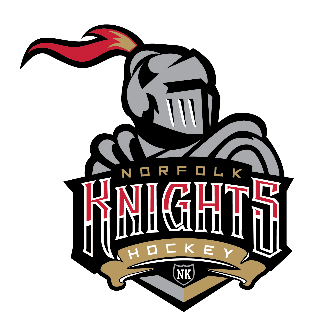  NORFOLK MINOR HOCKEY ACCEPTS E-TRANSFERS!Please follow these steps to Register and Pay via E-Transfer:1) Use the registration link found there: REGISTER2) Once you proceed to check-out – select “Cheque” as your method of payment3) Through your bank provider, send payment of the total amount due via E-TRANSFER to: Hosack@mhnlawyers.com 
Please add a NOTE in the e-transfer indicating the PLAYERS NAME(S) associated with this payment. 
You will be required to add a password and hint.